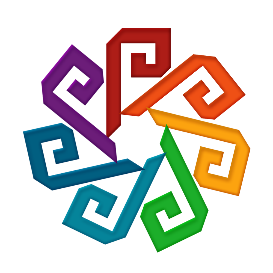 VI Международный фестиваль-конкурс вокально-хореографического, театрально-художественного и инструментального творчества «КАЛЕЙДОСКОП ТАЛАНТОВ»Итоги номинации «Хореография»VI Международный фестиваль-конкурс вокально-хореографического, театрально-художественного и инструментального творчества «КАЛЕЙДОСКОП ТАЛАНТОВ»Итоги номинации «Хореография»VI Международный фестиваль-конкурс вокально-хореографического, театрально-художественного и инструментального творчества «КАЛЕЙДОСКОП ТАЛАНТОВ»Итоги номинации «Хореография»VI Международный фестиваль-конкурс вокально-хореографического, театрально-художественного и инструментального творчества «КАЛЕЙДОСКОП ТАЛАНТОВ»Итоги номинации «Хореография»VI Международный фестиваль-конкурс вокально-хореографического, театрально-художественного и инструментального творчества «КАЛЕЙДОСКОП ТАЛАНТОВ»Итоги номинации «Хореография»VI Международный фестиваль-конкурс вокально-хореографического, театрально-художественного и инструментального творчества «КАЛЕЙДОСКОП ТАЛАНТОВ»Итоги номинации «Хореография»№Название коллективаНазвание номераРуководительУчреждениеВид диплома1-я возрастная категория: 4-6 летНоминация: Детский танецФорма: Ансамбль1-я возрастная категория: 4-6 летНоминация: Детский танецФорма: Ансамбль1-я возрастная категория: 4-6 летНоминация: Детский танецФорма: Ансамбль1-я возрастная категория: 4-6 летНоминация: Детский танецФорма: Ансамбль1-я возрастная категория: 4-6 летНоминация: Детский танецФорма: Ансамбль1-я возрастная категория: 4-6 летНоминация: Детский танецФорма: АнсамбльТанцевальная студия «Феникс» г.КазаниВ коробке с карандашамиПопова Елена ВасильевнаМАДОУ «Детский сад №222 комбинированного вида» Московского района г.КазаниЛАУРЕАТ I СТЕПЕНИАнсмабль эстрадного танца «Блеск»группа «Радуга»«В коробке»Журавлева Яна Александровна- худ. руководительДмитриева Юлия Сергеевна – педагог-хореографДетско-юношеский спортивно-танцевальный клуб «Заря»ЛАУРЕАТ II СТЕПЕНИХореографическая студия «Грация», Еремин Артем, Захарова София, Ильина Анна, Кормина Юлия, Кочкомазова Валерия, Кузнецова Валерия, Минеев Михаил, Николаева Кристина, Петрова Ева, Семенова Виктория, Тихонова Ксения, Щербаков СтепанТанец с зонтиками «Веселый дождик»Симуковская Анна ГеннадьевнаМБДОУ «Детский сад №16 «Красная Шапочка», г. НовочебоксарскЛАУРЕАТ III СТЕПЕНИХореографическая студия «Грация»Зайцева Елизавета, Иванова Дарья, Кибец Софья, Кириллова Вероника, Лобова Ксения, Майорова Юлия, Марышева Елизавета, Степанова Варвара, Фадеева Юлия, Яковлева МиленаТанец с лентами «Весенняя фантазия»Симуковская Анна ГеннадьевнаМБДОУ «Детский сад №16 «Красная Шапочка», г. НовочебоксарскДИПЛОМАНТ I СТЕПЕНИОбразцовый детский хореографический коллектив «ВДОХНОВЕНИЕ»«Звездочки»Митрофанова Людмила АлександровнаМуниципальное бюджетное общеобразовательное учреждение "Моргаушская средняя общеобразовательная школа" Моргаушского района Чувашской РеспубликиДИПЛОМАНТ I СТЕПЕНИТанцевальная студия «Феникс» г.Казани«На болоте»Попова Елена ВасильевнаМАДОУ «Детский сад №222 комбинированного вида» Московского района г.КазаниЛАУРЕАТ II СТЕПЕНИХореографический коллектив «Карамельки» «Синий платочек»Чернышова Ирина АлександровнаФилимончук Анна ВладимировнаМАОУ детский сад №27 «Лесовичок» г.о. ТольяттиЛАУРЕАТ III СТЕПЕНИАнсамбль мальчиков “Непоседы” Танец -марш   «Шли солдаты на войну»  Краснова Наталия Витальевна МБДОУ “Детский сад № 13  г. Чебоксары” ДИПЛОМАНТ I СТЕПЕНИ1-я возрастная категория: 4-6 летНоминация: Народный танецФорма: Ансамбль1-я возрастная категория: 4-6 летНоминация: Народный танецФорма: Ансамбль1-я возрастная категория: 4-6 летНоминация: Народный танецФорма: Ансамбль1-я возрастная категория: 4-6 летНоминация: Народный танецФорма: Ансамбль1-я возрастная категория: 4-6 летНоминация: Народный танецФорма: Ансамбль1-я возрастная категория: 4-6 летНоминация: Народный танецФорма: АнсамбльХореографическая студия «Сияние»«Веселые ложкари»Александрова Надежда НиколаевнаАвтономное учреждение «Городской Дворец культуры» г. КанашЛАУРЕАТ II СТЕПЕНИ1-я возрастная категория: 4-6 летНоминация: Стилизованный танецФорма: Ансамбль1-я возрастная категория: 4-6 летНоминация: Стилизованный танецФорма: Ансамбль1-я возрастная категория: 4-6 летНоминация: Стилизованный танецФорма: Ансамбль1-я возрастная категория: 4-6 летНоминация: Стилизованный танецФорма: Ансамбль1-я возрастная категория: 4-6 летНоминация: Стилизованный танецФорма: Ансамбль1-я возрастная категория: 4-6 летНоминация: Стилизованный танецФорма: АнсамбльТанцевально-хореографическая студия «Радость»«По малинку»Малышева Татьяна ЕвгеньевнаМуниципальное дошкольное образовательное учреждение «Детский сад «Солнышко»ЛАУРЕАТ III СТЕПЕНИ1-я возрастная категория: 4-6 летНоминация: Уличный танецФорма: Ансамбль1-я возрастная категория: 4-6 летНоминация: Уличный танецФорма: Ансамбль1-я возрастная категория: 4-6 летНоминация: Уличный танецФорма: Ансамбль1-я возрастная категория: 4-6 летНоминация: Уличный танецФорма: Ансамбль1-я возрастная категория: 4-6 летНоминация: Уличный танецФорма: Ансамбль1-я возрастная категория: 4-6 летНоминация: Уличный танецФорма: АнсамбльВокально-хореографическая студия «Грильяж»hip-hopЭкгардт Наталья ВладимировнаМБУ ДО «Дом детского творчества» г. КанашДИПЛОМАНТ I СТЕПЕНИ2-я возрастная категория: 7-9 летНоминация: Детский танецФорма: Ансамбль2-я возрастная категория: 7-9 летНоминация: Детский танецФорма: Ансамбль2-я возрастная категория: 7-9 летНоминация: Детский танецФорма: Ансамбль2-я возрастная категория: 7-9 летНоминация: Детский танецФорма: Ансамбль2-я возрастная категория: 7-9 летНоминация: Детский танецФорма: Ансамбль2-я возрастная категория: 7-9 летНоминация: Детский танецФорма: АнсамбльХореографический ансамбль «Капельки»Хореографическая композиция «Дед Мороз»Романенко Елена ВладимировнаМАОУ № 80 «Песенка»Г.о. ТольяттиДИПЛОМАНТ I СТЕПЕНИСмешанная возрастная категория: 6-7 летНоминация: Народный танецФорма: АнсамбльСмешанная возрастная категория: 6-7 летНоминация: Народный танецФорма: АнсамбльСмешанная возрастная категория: 6-7 летНоминация: Народный танецФорма: АнсамбльСмешанная возрастная категория: 6-7 летНоминация: Народный танецФорма: АнсамбльСмешанная возрастная категория: 6-7 летНоминация: Народный танецФорма: АнсамбльСмешанная возрастная категория: 6-7 летНоминация: Народный танецФорма: Ансамбль Хореографический коллектив «Островок»«Финская полька»Иванова Татьяна ЕвтихиевнаМБУ ДО «Комсомольская ДШИ»ЛАУРЕАТ III СТЕПЕНИСмешанная возрастная категория: 6-7 летНоминация: Эстрадный танецМалая формаСмешанная возрастная категория: 6-7 летНоминация: Эстрадный танецМалая формаСмешанная возрастная категория: 6-7 летНоминация: Эстрадный танецМалая формаСмешанная возрастная категория: 6-7 летНоминация: Эстрадный танецМалая формаСмешанная возрастная категория: 6-7 летНоминация: Эстрадный танецМалая формаСмешанная возрастная категория: 6-7 летНоминация: Эстрадный танецМалая формаАнсамбль «Гжель»«Птицы»Хайрнасова Ильмира АхметкарибовнаМБДОУ «Детский сад № 136»г.о.Самара	ЛАУРЕАТ III СТЕПЕНИ2-я возрастная категория: 7-9 летНоминация: Детский танецФорма: Ансамбль2-я возрастная категория: 7-9 летНоминация: Детский танецФорма: Ансамбль2-я возрастная категория: 7-9 летНоминация: Детский танецФорма: Ансамбль2-я возрастная категория: 7-9 летНоминация: Детский танецФорма: Ансамбль2-я возрастная категория: 7-9 летНоминация: Детский танецФорма: Ансамбль2-я возрастная категория: 7-9 летНоминация: Детский танецФорма: АнсамбльОбразцовый ансамбль танца «Дивертисмент»«Доброта»Шалаева Екатерина МихайловнаМБУ ДО «Детская школа искусств №7 г. Йошкар-Олы»ЛАУРЕАТ III СТЕПЕНИХореографическая студия «Степ-ап»«Матросский танец»Борисова Татьяна ЛеонидовнаМБОУ «СОШ п. Опытный» Цивильского районаДИПЛОМАНТ II СТЕПЕНИХореографическая студия «Степ-ап»«Муравьиная квартира»Борисова Татьяна ЛеонидовнаМБОУ «СОШ п. Опытный» Цивильского районаЛАУРЕАТ III СТЕПЕНИТанцевальный коллектив «Вдохновение»«Пока мама на работе»Васильевна Наталия ВладимировнаМБУ ДО ДДТ г.о. ВоротынскийДИПЛОМАНТ I СТЕПЕНИОбразцовый детский хореографический коллектив «ВДОХНОВЕНИЕ»«Сияние звезд»Митрофанова Людмила АлександровнаМуниципальное бюджетное общеобразовательное учреждение «Моргаушская средняя общеобразовательная школа» Моргаушского района Чувашской РеспубликиЛАУРЕАТ III СТЕПЕНИТанцевальный коллектив «Веснушки»«Царевны»Петрова Надежда ЮрьевнаРайонный центр культуры и досуга Большемурашкинского муниципального района Нижегородской областиДИПЛОМАНТ I СТЕПЕНИТанцевальный коллектив «DeSanta MiX», группа «Небеса»«Веселая ярмарка»Муратова Миляуша МирзануровнаМБУДО «ДШИ №15», Ново-Савиновского района, город КазаньЛАУРЕАТ II СТЕПЕНИАнсамбль «Карусель»«Про дружбу»Малышева Татьяна ЕвгеньевнаМБУДО ''Детская школа искусств п. Мари-Турек''ЛАУРЕАТ I СТЕПЕНИ«Улыбка»«Птицы белые»Альминова Любовь ВалерьевнаФилиал МБУК «Медведевская ЦКС» Шеклянурский центр культуры, Республика Марий Эл, д. ШеклянурДИПЛОМАНТ III СТЕПЕНИАнсамбль « Сапфир»Андреева Юлиана Леонидовна, Алексеева Анна Алексеевна, Василькова Дарина Романовна, Викторова Виктория Сергеевна, Григорьева Анастасия Руслановна, Захарова Дарья Вячеславовна, Кузьмина Анастасия Андреевна, Липенская Диана Александровн, Майорова Мария Сергеевна, Машуркина Юлия Олеговна, Степанова Мария Юрьевна, Томилова Мария Андреевна, Филягина Елена Евгеньевна«Мы дети»Яковлева Анна ВасильевнаМуниципальное бюджетное образовательное учреждение дополнительного образования "Мариинско-посадская детская школа искусств" мариинско-посадского района Чувашской РеспубликиДИПЛОМАНТ II СТЕПЕНИ2-я возрастная категория: 7-9 летНоминация: Народный танецФорма: Ансамбль2-я возрастная категория: 7-9 летНоминация: Народный танецФорма: Ансамбль2-я возрастная категория: 7-9 летНоминация: Народный танецФорма: Ансамбль2-я возрастная категория: 7-9 летНоминация: Народный танецФорма: Ансамбль2-я возрастная категория: 7-9 летНоминация: Народный танецФорма: Ансамбль2-я возрастная категория: 7-9 летНоминация: Народный танецФорма: АнсамбльАнсамбль танца «Мечта»«Вейся капустка»Тюлькина Юлия ЮрьевнаГБУ ДО РМЭ «ШИ «Лира»,г. Йошкар-ОлаЛАУРЕАТ I СТЕПЕНИТанцевальная группа «Ладушки»Русский хоровод «Весенняя проходка»Ефимова Лилия ВитальевнаМуниципальное автономное учреждение дополнительного образования   «Аликовская  детская школа искусств» Аликовского района Чувашской РеспубликиЛАУРЕАТ III СТЕПЕНИОбразцовый детский хореографический коллектив «ВДОХНОВЕНИЕ»«Килер килер ханана»Митрофанова Людмила АлександровнаМуниципальное бюджетное общеобразовательное учреждение «Моргаушская средняя общеобразовательная школа» Моргаушского района Чувашской РеспубликиЛАУРЕАТ II СТЕПЕНИХореографический коллектив «Орхидея»«Первый парень на деревне»Ведина Равиля Мансуровнапостановка Осиповой Людмилы БорисовныМАУДО «Чебоксарская детская школа искусств № 2»ЛАУРЕАТ III СТЕПЕНИАнсамбль «Искорки»«Русские матрешки»Абдуризаева Гюльпери РустамхановнаМуниципальное автономное образовательное учреждение дополнительного образования «Центральная Детская школа искусств Анадырского муниципального района» (МАОУ ДО «ЦДШИ Анадырского района»)ДИПЛОМАНТ I СТЕПЕНИ2-я возрастная категория: 7-9 летНоминация: Стилизованный танецФорма: Ансамбль2-я возрастная категория: 7-9 летНоминация: Стилизованный танецФорма: Ансамбль2-я возрастная категория: 7-9 летНоминация: Стилизованный танецФорма: Ансамбль2-я возрастная категория: 7-9 летНоминация: Стилизованный танецФорма: Ансамбль2-я возрастная категория: 7-9 летНоминация: Стилизованный танецФорма: Ансамбль2-я возрастная категория: 7-9 летНоминация: Стилизованный танецФорма: Ансамбль«Волшебный мир танца»«Победная весна»Хореограф - Александрова Алина НиколаевнаКлассный руководитель – Александрова Светлана ВалентиновнаМуниципальное бюджетное учреждение дополнительного образования «Детская школа искусств им. А.М. Михайлова» пос. Опытный Цивильского района Чувашской РеспубликиЛАУРЕАТ II СТЕПЕНИАнсамбль «Жемчужинки»«Чувашские мотивы»Богданова  Ирина АркадьевнаМБУ ДО «Ядринский районный Дом детского творчества»ДИПЛОМАНТ I СТЕПЕНИ«Жемчужинки Чувашии»«Пляшет русская краса»Хореограф - Александрова Алина Николаевна Классный руководитель – Николаева Олеся ЮрьевнаМуниципальное бюджетное общеобразовательное учреждение  «Цивильская средняя общеобразовательная школа №1 им. М.В.Силантьева» Цивильского района Чувашской РеспубликиЛАУРЕАТ III СТЕПЕНИХореографическая студия «Сияние»«Ромашка»Александрова Надежда НиколаевнаАвтономное учреждение «Городской Дворец культуры» г. КанашЛАУРЕАТ III СТЕПЕНИХореографический коллектив «ВЕСНЯНКИ»«Соколонько»Ананьева Анастасия АндреевнаМБУДО «Цивильская детская школа искусств»ЛАУРЕАТ I СТЕПЕНИ2-я возрастная категория: 7-9 летНоминация: Эстрадный танецФорма: Соло2-я возрастная категория: 7-9 летНоминация: Эстрадный танецФорма: Соло2-я возрастная категория: 7-9 летНоминация: Эстрадный танецФорма: Соло2-я возрастная категория: 7-9 летНоминация: Эстрадный танецФорма: Соло2-я возрастная категория: 7-9 летНоминация: Эстрадный танецФорма: Соло2-я возрастная категория: 7-9 летНоминация: Эстрадный танецФорма: СолоСимакова Елена Вячеславовна«В припрыжку под дождем»Александрова Алина НиколаевнаМуниципальное бюджетное учреждение дополнительного образования «Детская школа искусств им. А.М. Михайлова» пос. Опытный Цивильского района Чувашской РеспубликиЛАУРЕАТ III СТЕПЕНИАндронова Кристина Евгеньевна«Ночной Голливуд»Парсаев Григорий АнатольевичТанцевальная мастерская Григория Парсаева (г. Йошкар-Ола)ЛАУРЕАТ I СТЕПЕНИ3-я возрастная категория: 10-12 летНоминация: Детский танецФорма: Соло3-я возрастная категория: 10-12 летНоминация: Детский танецФорма: Соло3-я возрастная категория: 10-12 летНоминация: Детский танецФорма: Соло3-я возрастная категория: 10-12 летНоминация: Детский танецФорма: Соло3-я возрастная категория: 10-12 летНоминация: Детский танецФорма: Соло3-я возрастная категория: 10-12 летНоминация: Детский танецФорма: СолоАфанасьева Полина Александровна«Дорога добра»Александрова Алина НиколаевнаМуниципальное бюджетное учреждение дополнительного образования «Детская школа искусств им. А.М. Михайлова» пос. Опытный Цивильского района Чувашской РеспубликиЛАУРЕАТ III СТЕПЕНИ2-я возрастная категория: 7-9 летНоминация: Эстрадный танецФорма: Ансамбль2-я возрастная категория: 7-9 летНоминация: Эстрадный танецФорма: Ансамбль2-я возрастная категория: 7-9 летНоминация: Эстрадный танецФорма: Ансамбль2-я возрастная категория: 7-9 летНоминация: Эстрадный танецФорма: Ансамбль2-я возрастная категория: 7-9 летНоминация: Эстрадный танецФорма: Ансамбль2-я возрастная категория: 7-9 летНоминация: Эстрадный танецФорма: Ансамбль«Волшебный мир танца»«В школу»Хореограф - Александрова Алина НиколаевнаКлассный руководитель – Александрова Светлана ВалентиновнаМуниципальное бюджетное учреждение дополнительного образования «Детская школа искусств им. А.М. Михайлова» пос. Опытный Цивильского района Чувашской РеспубликиЛАУРЕАТ III СТЕПЕНИхореографический коллектив «Незабудки»«Вперед России»Быкова Дарья ЕвгеньевнаГУДО ДШИ №1 г. Маркса Саратовской  областиДИПЛОМАНТ II СТЕПЕНИТанцевальная группа «Каблучок»«Дети войны»Ефимова Лилия ВитальевнаМуниципальное автономное учреждение дополнительного образования   «Аликовская  детская школа искусств» Аликовского района Чувашской РеспубликиДИПЛОМАНТ II СТЕПЕНИАнсмабль эстрадного танца «Блеск»группа «Восторг»«Жадина»Журавлева Яна Александровна- худ. руководительДмитриева Юлия Сергеевна – педагог-хореографДетско-юношеский спортивно-танцевальный клуб «Заря»ЛАУРЕАТ II СТЕПЕНИStar Kids«Меня так тянет хулиганить»Бедина Анна АлексеевнаЦСДК Пархикасинский клубДИПЛОМАНТ I СТЕПЕНИОбразцовый ансамбль танца «Дивертисмент»«Мики»Шалаева Екатерина МихайловнаМБУ ДО «Детская школа искусств №7 г. Йошкар-Олы»ЛАУРЕАТ II СТЕПЕНИДетский хореографический ансамбль «Кнопки»«Первоклашки»Понурова Елена АлексеевнаГосударственное учреждение дополнительного образования Детская школа искусств №1 г. Маркса Саратовской областиЛАУРЕАТ II СТЕПЕНИ«Жемчужинки Чувашии»«Славный повесть Отечества»Хореограф - Александрова Алина Николаевна Классный руководитель – Долгова Ольга ГеннадьевнаМуниципальное бюджетное общеобразовательное учреждение  «Цивильская средняя общеобразовательная школа №1 им. М.В.Силантьева» Цивильского района Чувашской РеспубликиДИПЛОМАНТ II СТЕПЕНИ«Браво»«Колыбельная»Белова Лариса ПетровнаМБОУ ДО «Атлашевская ДШИ» Чебоксарский район ЧР	ЛАУРЕАТ III СТЕПЕНИХореографический коллектив «ВЕСНЯНКИ»«Мы теперь солдаты»Ананьева Анастасия АндреевнаМБУДО «Цивильская детская школа искусств»ДИПЛОМАНТ I СТЕПЕНИАнсамбль танца «Карусель»«Мы»Черняева Екатерина ЕвгентевнаМОУ "Гимназия №7" г. СаратоваЛАУРЕАТ II СТЕПЕНИТанцевальный коллектив «DeSanta MiX», группа «Сияние»«Почтовый переполох»Муратова Миляуша МирзануровнаМБУДО «ДШИ №15», Ново-Савиновского района, город КазаньЛАУРЕАТ III СТЕПЕНИ2-я возрастная категория: 7-9 летНоминация: Уличный танецФорма: Ансамбль2-я возрастная категория: 7-9 летНоминация: Уличный танецФорма: Ансамбль2-я возрастная категория: 7-9 летНоминация: Уличный танецФорма: Ансамбль2-я возрастная категория: 7-9 летНоминация: Уличный танецФорма: Ансамбль2-я возрастная категория: 7-9 летНоминация: Уличный танецФорма: Ансамбль2-я возрастная категория: 7-9 летНоминация: Уличный танецФорма: АнсамбльВокально-хореографическая студия «Грильяж»hip-hopЭкгардт Наталья ВладимировнаМБУ ДО «Дом детского творчества» г. КанашЛАУРЕАТ II СТЕПЕНИ3-я возрастная категория: 10-12 летНоминация: Бальный танецФорма: Ансамбль3-я возрастная категория: 10-12 летНоминация: Бальный танецФорма: Ансамбль3-я возрастная категория: 10-12 летНоминация: Бальный танецФорма: Ансамбль3-я возрастная категория: 10-12 летНоминация: Бальный танецФорма: Ансамбль3-я возрастная категория: 10-12 летНоминация: Бальный танецФорма: Ансамбль3-я возрастная категория: 10-12 летНоминация: Бальный танецФорма: АнсамбльБальный коллектив 7 «К» классаМБОУ «Комсомольская СОШ №2»«Английский вальс»Хореограф :   Иванова Т. Е.Классный руководитель:Хораськина Лариса ВладимировнаНаставник: Тихонов Алексей АлександровичМБОУ «Комсомольская СОШ №2»ЛАУРЕАТ II СТЕПЕНИХореографический коллектив «Островок»«Русский вальс»Иванова Татьяна ЕвтихиевнаМБУ ДО «Комсомольская ДШИ»ЛАУРЕАТ I СТЕПЕНИБальный коллектив 5 «К» классаМБОУ «Комсомольская СОШ №2»«Фигурный вальс»Хореограф :   Иванова Т. Е.Классный руководитель:Тихонова Екатерина  НиколаевнаНаставник: Тихонов Алексей АлександровичМБОУ «Комсомольская СОШ №2»ЛАУРЕАТ III СТЕПЕНИХореографический ансамбль «Солнышко»Вальс «Вдохновение»Федорова Надежда ВитальевнаАлександрова Анализка ФеликсовнаМБОУ «Юськасинская СОШ»ДИПЛОМАНТ I СТЕПЕНИ3-я возрастная категория: 10-12 летНоминация: Классический танецФорма: Соло3-я возрастная категория: 10-12 летНоминация: Классический танецФорма: Соло3-я возрастная категория: 10-12 летНоминация: Классический танецФорма: Соло3-я возрастная категория: 10-12 летНоминация: Классический танецФорма: Соло3-я возрастная категория: 10-12 летНоминация: Классический танецФорма: Соло3-я возрастная категория: 10-12 летНоминация: Классический танецФорма: СолоЯмаев Евгений Валерьянович«Бравый солдат»Власова Елена НиколаевнаГБУ ДО РМЭ «Школа искусств «Лира»ЛАУРЕАТ I СТЕПЕНИ3-я возрастная категория: 10-12 летНоминация: Классический танецФорма: Дуэт3-я возрастная категория: 10-12 летНоминация: Классический танецФорма: Дуэт3-я возрастная категория: 10-12 летНоминация: Классический танецФорма: Дуэт3-я возрастная категория: 10-12 летНоминация: Классический танецФорма: Дуэт3-я возрастная категория: 10-12 летНоминация: Классический танецФорма: Дуэт3-я возрастная категория: 10-12 летНоминация: Классический танецФорма: ДуэтДелянова Татьяна Евгеньевна, Платонова Татьяна ВладимировнаВариация вишенок из балета «Чипполино»Капошина Татьяна ПетровнаМБУДО «Медведевская детская школа искусств им. К.Смирнова»ЛАУРЕАТ II СТЕПЕНИ3-я возрастная категория: 10-12 летНоминация: Классический танецФорма: Трио3-я возрастная категория: 10-12 летНоминация: Классический танецФорма: Трио3-я возрастная категория: 10-12 летНоминация: Классический танецФорма: Трио3-я возрастная категория: 10-12 летНоминация: Классический танецФорма: Трио3-я возрастная категория: 10-12 летНоминация: Классический танецФорма: Трио3-я возрастная категория: 10-12 летНоминация: Классический танецФорма: ТриоОбразцовый ансамбль танца «Дивертисмент»«Прогулка»Морозова Маргарита ПавловнаМБУ ДО «Детская школа искусств №7 г. Йошкар-Олы»ЛАУРЕАТ I СТЕПЕНИ3-я возрастная категория: 10-12 летНоминация: Классический танецФорма: Ансамбль3-я возрастная категория: 10-12 летНоминация: Классический танецФорма: Ансамбль3-я возрастная категория: 10-12 летНоминация: Классический танецФорма: Ансамбль3-я возрастная категория: 10-12 летНоминация: Классический танецФорма: Ансамбль3-я возрастная категория: 10-12 летНоминация: Классический танецФорма: Ансамбль3-я возрастная категория: 10-12 летНоминация: Классический танецФорма: АнсамбльАнсамбль классического танца «Медведевской детской школы искусств им. К.Смирнова»ВальсКапошина Татьяна ПетровнаМБУДО «Медведевская детская школа искусств им. К.Смирнова»ЛАУРЕАТ II СТЕПЕНИ3-я возрастная категория: 10-12 летНоминация: Народный танецФорма: Соло3-я возрастная категория: 10-12 летНоминация: Народный танецФорма: Соло3-я возрастная категория: 10-12 летНоминация: Народный танецФорма: Соло3-я возрастная категория: 10-12 летНоминация: Народный танецФорма: Соло3-я возрастная категория: 10-12 летНоминация: Народный танецФорма: Соло3-я возрастная категория: 10-12 летНоминация: Народный танецФорма: СолоУрдякова Александра Тагировна.Ансамбль народного танца Детской школы искусств им. П. И. ЧайковскогоРусский народный танец « Бабушкин сундучок»Котомцева Наталия ВасильевнаМБУДО «Детская школа искусств им. П.И. Чайковского»ЛАУРЕАТ II СТЕПЕНИ3-я возрастная категория: 10-12 летНоминация: Народный танецФорма: Ансамбль3-я возрастная категория: 10-12 летНоминация: Народный танецФорма: Ансамбль3-я возрастная категория: 10-12 летНоминация: Народный танецФорма: Ансамбль3-я возрастная категория: 10-12 летНоминация: Народный танецФорма: Ансамбль3-я возрастная категория: 10-12 летНоминация: Народный танецФорма: Ансамбль3-я возрастная категория: 10-12 летНоминация: Народный танецФорма: Ансамбль«Карамель»«Задорный пляс»Александрова Алина НиколаевнаМуниципальное бюджетное учреждение дополнительного образования «Детская школа искусств им. А.М. Михайлова» пос. Опытный Цивильского района Чувашской РеспубликиДИПЛОМАНТ II СТЕПЕНИАнсамбль танца «Мечта»«Лошадки»Петренко Полина ВадимовнаГБУ ДО РМЭ «Школа искусств «Лира»ЛАУРЕАТ III СТЕПЕНИХореографическийколлектив «Росинки»«Сиртаки»Медведева Татьяна ВикторовнаМБУ ДО ДШИ с.СтерлибашевоОбразцовый ансамбль танца «Дивертисмент»«Смышленый петушок»Бариева Елена ВладимировнаМБУ ДО «Детская школа искусств №7 г. Йошкар-Олы»ЛАУРЕАТ II СТЕПЕНИХореографический ансамбль «Радуга танца»«Субботея»Вохминцева Наталья СергеевнаДетская школа искусств при ГБПОУ РМЭ «Колледж культуры и искусств имени И.С.Палантая» г. Йошкар - ОлаЛАУРЕАТ I СТЕПЕНИОбразцовый хореографический коллектив «Аллегро»«Я на печке молотила»Белова Елена АнатольевнаМБУК «Культурно-спортивный комплекс имени Димитрова»МО «р.п. Гидроторф»ДИПЛОМАНТ I СТЕПЕНИХореографическая студия «Сияние»«Калинка»Александрова Надежда НиколаевнаАвтономное учреждение «Городской Дворец культуры» г. КанашДИПЛОМАНТ III СТЕПЕНИАнсамбль «Счастливое детство»«Подплясечка»Романова Светлана ДмитриевнаМБУДО "Ибресинская ДШИ"ЛАУРЕАТ II СТЕПЕНИОбразцовый ансамбль народного танца «Жемчужина Крыма»«Чеботуха»Иванова Вера АлександровнаПедагоги – Мамыкина Татьяна Владимировна, Тихоненко Алла Ильинична, Антонова Елена НиколаевнаГосударственное бюджетное общеобразовательное учреждение Республики Крым «Керченский учебно-воспитательный комплекс-интернат-лицей искусств»ЛАУРЕАТ I СТЕПЕНИХореографический ансамбль «Радуга танца»«Белорусские узоры»Вохминцева Наталья СергеевнаДетская школа искусств при ГБПОУ РМЭ «Колледж культуры и искусств имени И.С.Палантая» г. Йошкар - ОлаЛАУРЕАТ III СТЕПЕНИАнсамбль народного танца Детской школы искусств им. П. И. ЧайковскогоБелорусский танец «Бульба»Котомцева Наталия ВасильевнаМБУДО «Детская школа искусств им. П.И. ЧайковскогоЛАУРЕАТ I СТЕПЕНИ3-я возрастная категория: 10-12 летНоминация: Стилизованный танецФорма: Ансамбль3-я возрастная категория: 10-12 летНоминация: Стилизованный танецФорма: Ансамбль3-я возрастная категория: 10-12 летНоминация: Стилизованный танецФорма: Ансамбль3-я возрастная категория: 10-12 летНоминация: Стилизованный танецФорма: Ансамбль3-я возрастная категория: 10-12 летНоминация: Стилизованный танецФорма: Ансамбль3-я возрастная категория: 10-12 летНоминация: Стилизованный танецФорма: АнсамбльХореографическая студия «Степ-ап»«Индийский танец»Борисова Татьяна ЛеонидовнаМБОУ «СОШ п. Опытный» Цивильского районаДИПЛОМАНТ II СТЕПЕНИХореографический коллектив «Меланж»«Лебеди»Сорокина Карина Сергеевна, Ведина Равиля МансуровнаМАУДО «Чебоксарская детская школа искусств № 2»ДИПЛОМАНТ I СТЕПЕНИХореографический коллектив «СИЯНИЕ»«Мантра солнечной энергии»Андреева Татьяна ВладимировнаМБОУ ДО «Атлашевская детская школа искусств» Чебоксарского районаЛАУРЕАТ III СТЕПЕНИАнсамбль «Жемчужинки»«Тарантелла»Богданова  Ирина АркадьевнаМБУ ДО «Ядринский районный Дом детского творчества»ДИПЛОМАНТ III СТЕПЕНИНародный ансамбль танца «Контраст»«Зимушка, зима»Петрова Татьяна АлександровнаМАУ «Централизованная клубная система» Ядринского района ЧРДИПЛОМАНТ I СТЕПЕНИДетский хореографический ансамбль «Микс»«Скоморохи» Понурова Елена Алексеевна Колганова Лилия ТауратовнаГосударственное учреждение дополнительного образования Детская школа искусств №1 г. Маркса Саратовской областиЛАУРЕАТ II СТЕПЕНИХореографический коллектив «Гармония»«Сенокосная пора»Владимирова Елена ЛеонидовнаМБУ ДО «Ядринский районный Дом детского творчества»ЛАУРЕАТ II СТЕПЕНИ3-я возрастная категория: 10-12 летНоминация: Эстрадный танецФорма: Ансамбль3-я возрастная категория: 10-12 летНоминация: Эстрадный танецФорма: Ансамбль3-я возрастная категория: 10-12 летНоминация: Эстрадный танецФорма: Ансамбль3-я возрастная категория: 10-12 летНоминация: Эстрадный танецФорма: Ансамбль3-я возрастная категория: 10-12 летНоминация: Эстрадный танецФорма: Ансамбль3-я возрастная категория: 10-12 летНоминация: Эстрадный танецФорма: Ансамбль«Бусинки»Козлова Анастасия Андреевна, Константинова Ксения Дмитриевна, Николаева Валерия Дмитриевна, Николаева Василиса Владимировна, Антонова Арина Олеговна, Кириллова Ульяна Александровна, Борисова Анна Владимировна«Мы на позитиве»Козлова Алина АнатольевнаМБУ ДО «Красноармейская ДШИ»Красноармейского района Чувашской РеспубликиЛАУРЕАТ III СТЕПЕНИОбразцовый ансамбль танца «Дивертисмент»«Облака»Петренко Полина ВадимовнаМБУ ДО «Детская школа искусств №7 г. Йошкар-Олы»ЛАУРЕАТ III СТЕПЕНИТеатр танца «Лик»«Стиляги»Иванова Елена ВалерьевнаМБОУДО «Центр развития творчества детей и юношества им.А.И.Андрианова», г.НовочебоксарскЛАУРЕАТ I СТЕПЕНИТанцевальная группа «Конфетти»«Хару Мамбуру»Бедина Анна АлексеевнаБольшекатрасьский ЦСДК Чебоксарский районЛАУРЕАТ I СТЕПЕНИ3-я возрастная категория: 10-12 летНоминация: Современный танецФорма: Ансамбль3-я возрастная категория: 10-12 летНоминация: Современный танецФорма: Ансамбль3-я возрастная категория: 10-12 летНоминация: Современный танецФорма: Ансамбль3-я возрастная категория: 10-12 летНоминация: Современный танецФорма: Ансамбль3-я возрастная категория: 10-12 летНоминация: Современный танецФорма: Ансамбль3-я возрастная категория: 10-12 летНоминация: Современный танецФорма: АнсамбльАнсамбль Карусель«Веселые косички»Малышева Татьяна ЕвгеньевнаМБУДО «'Детская школа искусств п. Мари-Турек»ДИПЛОМАНТ I СТЕПЕНИ«Браво»«Роза»Белова Лариса ПетровнаМБОУ ДО «Атлашевская ДШИ» Чебоксарский район ЧРЛАУРЕАТ III СТЕПЕНИОбразцовый детский хореографический ансамбль «Сюрприз»«Формы звука»Руководители: Нина Ивановна Заболонкова и Ольга Олеговна Любимова.Педагог – Татьяна Петровна МориноваГБУДО ДДТ Приморского районаСанкт-ПетербургаЛАУРЕАТ I СТЕПЕНИАнсамбль «Сапфир»Иванова Елизавета Павловна, Мехтиева Софья Вилаятовна, Куданова Вероника Валерьевна, Русина Татьяна Николаевна, Спиридонова Ирина Эдуардовна, Хачатрян Жасмин Грачиковна, Иванова Марина Сергеевна, Михайлова Ирина Сергеевна, Васильева Ирина Григорьевна, Кондратьева Полина Александровна«Непохожи»Яковлева Анна ВасильевнаМуниципальное бюджетное образовательное учреждение дополнительного образования "Мариинско-посадская детская школа искусств" Мариинско-посадского района Чувашской РеспубликиДИПЛОМАНТ II СТЕПЕНИСмешанная возрастная категория: 10-16 летНоминация: Современный танецФорма: АнсамбльСмешанная возрастная категория: 10-16 летНоминация: Современный танецФорма: АнсамбльСмешанная возрастная категория: 10-16 летНоминация: Современный танецФорма: АнсамбльСмешанная возрастная категория: 10-16 летНоминация: Современный танецФорма: АнсамбльСмешанная возрастная категория: 10-16 летНоминация: Современный танецФорма: АнсамбльСмешанная возрастная категория: 10-16 летНоминация: Современный танецФорма: АнсамбльОбразцовый коллектив ансамбль танца «Импульс»«Постарайтесь вернуться назад»Исакина Татьяна НиколаевнаМАУДО «Дворец творчества детей и молодежи им. О.П. Табакова»ЛАУРЕАТ I СТЕПЕНИ3-я возрастная категория: 10-12 летНоминация: Уличный танецФорма: Ансамбль3-я возрастная категория: 10-12 летНоминация: Уличный танецФорма: Ансамбль3-я возрастная категория: 10-12 летНоминация: Уличный танецФорма: Ансамбль3-я возрастная категория: 10-12 летНоминация: Уличный танецФорма: Ансамбль3-я возрастная категория: 10-12 летНоминация: Уличный танецФорма: Ансамбль3-я возрастная категория: 10-12 летНоминация: Уличный танецФорма: АнсамбльТанцевальный  коллектив «Фантазия»«Echalo Pa Ca»Белаш Нелли НиколаевнаМАОУ СОШ № 61 город ЧебоксарыЛАУРЕАТ III СТЕПЕНИ4-я возрастная категория: 13-15 летНоминация: Классический танецФорма: Соло4-я возрастная категория: 13-15 летНоминация: Классический танецФорма: Соло4-я возрастная категория: 13-15 летНоминация: Классический танецФорма: Соло4-я возрастная категория: 13-15 летНоминация: Классический танецФорма: Соло4-я возрастная категория: 13-15 летНоминация: Классический танецФорма: Соло4-я возрастная категория: 13-15 летНоминация: Классический танецФорма: СолоМалибашева ПелагеяВариация из балета «Дон Кихот»Черемушникова Татьяна ИвановнаМБОУДО «ДШИ № 5» г.КалугиЛАУРЕАТ III СТЕПЕНИАндреева Ульяна ЭдуардовнаТанец китайской куклы из балета «Фея кукол» Капошина Татьяна ПетровнаМБУДО «Медведевская детская школа искусств им. К.Смирнова»ЛАУРЕАТ II СТЕПЕНИ4-я возрастная категория: 13-15 летНоминация: Классический танецФорма: Ансамбль4-я возрастная категория: 13-15 летНоминация: Классический танецФорма: Ансамбль4-я возрастная категория: 13-15 летНоминация: Классический танецФорма: Ансамбль4-я возрастная категория: 13-15 летНоминация: Классический танецФорма: Ансамбль4-я возрастная категория: 13-15 летНоминация: Классический танецФорма: Ансамбль4-я возрастная категория: 13-15 летНоминация: Классический танецФорма: АнсамбльОбразцовый ансамбль танца «Дивертисмент»«Сакура»Морозова Маргарита ПавловнаМБУ ДО «Детская школа искусств №7 г. Йошкар-Олы»ЛАУРЕАТ III СТЕПЕНИ4-я возрастная категория: 13-15 летНоминация: Народный танецФорма: Соло4-я возрастная категория: 13-15 летНоминация: Народный танецФорма: Соло4-я возрастная категория: 13-15 летНоминация: Народный танецФорма: Соло4-я возрастная категория: 13-15 летНоминация: Народный танецФорма: Соло4-я возрастная категория: 13-15 летНоминация: Народный танецФорма: Соло4-я возрастная категория: 13-15 летНоминация: Народный танецФорма: СолоШегурова Ирина«Барыня»Гавриленко Анастасия АлександровнаМБОУДО «ДШИ № 5» г.КалугиЛАУРЕАТ III СТЕПЕНИ4-я возрастная категория: 13-15 летНоминация: Народный танецФорма: Ансамбль4-я возрастная категория: 13-15 летНоминация: Народный танецФорма: Ансамбль4-я возрастная категория: 13-15 летНоминация: Народный танецФорма: Ансамбль4-я возрастная категория: 13-15 летНоминация: Народный танецФорма: Ансамбль4-я возрастная категория: 13-15 летНоминация: Народный танецФорма: Ансамбль4-я возрастная категория: 13-15 летНоминация: Народный танецФорма: АнсамбльАнсамбль Карусель«Гармошка»Малышева Татьяна ЕвгеньевнаМБУДО ''Детская школа искусств п. Мари-Турек''ДИПЛОМАНТ I СТЕПЕНИХореографический ансамбль «Радуга танца»«Давайте поиграем!»Вохминцева Наталья СергеевнаДетская школа искусств при ГБПОУ РМЭ «Колледж культуры и искусств имени И.С.Палантая» г. Йошкар - ОлаЛАУРЕАТ I СТЕПЕНИОбразцовый ансамбль танца «Дивертисмент»«Казачья подплясочка»Бариева Елена ВладимировнаМБУ ДО «Детская школа искусств №7 г. Йошкар-Олы»ЛАУРЕАТ I СТЕПЕНИТанцевальная группа Детского образцового ансамбля песни и танца «Узоры»Звениговская плясовая «На табуреточках»Матвеева Людмила ЮрьевнаГБУ ДО РМЭ «Школа искусств «Лира»ЛАУРЕАТ II СТЕПЕНИХореографический коллектив «Радость»«Русский сувенир»Васильева Роза КалистратовнаМБУ ДО «Ядринская ДШИ им.А.В.АсламасаДИПЛОМАНТ I СТЕПЕНИХореографическийколлектив «Росинки»Татарский танецМедведева Татьяна ВикторовнаМБУ ДО ДШИ с.СтерлибашевоДИПЛОМАНТ II СТЕПЕНИОбразцовый хореографический коллектив «Аллегро»«Хава-Нагило»Белова Елена АнатольевнаМБУК «Культурно-спортивный комплекс имени Димитрова»МО «р.п. Гидроторф»ЛАУРЕАТ III СТЕПЕНИТанцевальный  коллектив «Калинушка»«Херсен ташши» из сюиты «Вайла есе серем шыве»Белаш Нелли НиколаевнаМБУ « Централизованная клубная система» Анат-Кинярский СДКДИПЛОМАНТ I СТЕПЕНИХореографический коллектив «Шевлесем»Чувашский танецКарамаликова Светлана ИльиничнаМБУК «ЦКС Яльчикского района», СДКс. Большие ЯльчикиЛАУРЕАТ III СТЕПЕНИОбразцовый хореографический ансамбль «Жемчужики»Башкирский танец «Яшлек»Галикеева Гульшат РафизовнаМАУ ДО Детская школа и искусствДИПЛОМАНТ I СТЕПЕНИАнсамбль эстрадного танца «Зодиак»Грузинский танец «Нарнари»Муркина Наталья НиколаевнаПостановщик: Зайцева Анна НиколаевнаБюджетное образовательное учреждение дополнительного образования города Омска«Центр развития творчества «Дом пионеров»ЛАУРЕАТ III СТЕПЕНИ4-я возрастная категория: 13-15 летНоминация: Стилизованный танецМалая форма4-я возрастная категория: 13-15 летНоминация: Стилизованный танецМалая форма4-я возрастная категория: 13-15 летНоминация: Стилизованный танецМалая форма4-я возрастная категория: 13-15 летНоминация: Стилизованный танецМалая форма4-я возрастная категория: 13-15 летНоминация: Стилизованный танецМалая форма4-я возрастная категория: 13-15 летНоминация: Стилизованный танецМалая формаТанцевальный коллектив                «Веснушки»«Дроля мой»Петрова Надежда ЮрьевнаРайонный центр культуры и досуга Большемурашкинского муниципального района Нижегородской областиДИПЛОМАНТ I СТЕПЕНИ4-я возрастная категория: 13-15 летНоминация: Стилизованный танецФорма: Ансамбль4-я возрастная категория: 13-15 летНоминация: Стилизованный танецФорма: Ансамбль4-я возрастная категория: 13-15 летНоминация: Стилизованный танецФорма: Ансамбль4-я возрастная категория: 13-15 летНоминация: Стилизованный танецФорма: Ансамбль4-я возрастная категория: 13-15 летНоминация: Стилизованный танецФорма: Ансамбль4-я возрастная категория: 13-15 летНоминация: Стилизованный танецФорма: АнсамбльАнсамбль танца «Мечта»«Нюркина Любовь»Глушкова Елена ИвановнаГБУ ДО РМЭ «Школа искусств «Лира»ЛАУРЕАТ III СТЕПЕНИХореографическая студия «Степ-ап»Грузинский – девичийБорисова Татьяна ЛеонидовнаМБОУ «СОШ п. Опытный» Цивильского районаДИПЛОМАНТ I СТЕПЕНИХореографический коллектив «Ассорти»«Синий платочек»Абитова Гузалия ВахиловнаМБУДО «Чебоксарская детская школа искусств №1»ЛАУРЕАТ III СТЕПЕНИ4-я возрастная категория: 13-15 летНоминация: Эстрадный танецМалая форма4-я возрастная категория: 13-15 летНоминация: Эстрадный танецМалая форма4-я возрастная категория: 13-15 летНоминация: Эстрадный танецМалая форма4-я возрастная категория: 13-15 летНоминация: Эстрадный танецМалая форма4-я возрастная категория: 13-15 летНоминация: Эстрадный танецМалая форма4-я возрастная категория: 13-15 летНоминация: Эстрадный танецМалая форма«Energy»Михайлова Ксения, Васильева АнастасияВасильева Мария,Дмитриева Елена«Дотянуться до небес»Александрова Алина НиколаевнаМуниципальное бюджетное учреждение дополнительного образования «Детская школа искусств им. А.М. Михайлова» пос. Опытный Цивильского района Чувашской РеспубликиЛАУРЕАТ III СТЕПЕНИ«Образцовый» танцевальный коллектив «Элегия»«Молитва»Фрей Виктория АндреевнаФилиал МБУК «Медведевская ЦКС» Кузнецовский центр культурыЛАУРЕАТ II СТЕПЕНИ4-я возрастная категория: 13-15 летНоминация: Эстрадный танецФорма: Ансамбль4-я возрастная категория: 13-15 летНоминация: Эстрадный танецФорма: Ансамбль4-я возрастная категория: 13-15 летНоминация: Эстрадный танецФорма: Ансамбль4-я возрастная категория: 13-15 летНоминация: Эстрадный танецФорма: Ансамбль4-я возрастная категория: 13-15 летНоминация: Эстрадный танецФорма: Ансамбль4-я возрастная категория: 13-15 летНоминация: Эстрадный танецФорма: Ансамбль«Грация»«Мотыльки»Устила Мария НиколаевнаМуниципальное бюджетное учреждение дополнительного образования «Чебоксарская детская школа искусств № 4»ЛАУРЕАТ III СТЕПЕНИ4-я возрастная категория: 13-15 летНоминация: Современный танецФорма: Соло4-я возрастная категория: 13-15 летНоминация: Современный танецФорма: Соло4-я возрастная категория: 13-15 летНоминация: Современный танецФорма: Соло4-я возрастная категория: 13-15 летНоминация: Современный танецФорма: Соло4-я возрастная категория: 13-15 летНоминация: Современный танецФорма: Соло4-я возрастная категория: 13-15 летНоминация: Современный танецФорма: Соло«Energy»Михайлова Ксения Валерьевна«Пепел войны»Александрова Алина НиколаевнаМуниципальное бюджетное учреждение дополнительного образования «Детская школа искусств им. А.М. Михайлова» пос. Опытный Цивильского района Чувашской РеспубликиДИПЛОМАНТ I СТЕПЕНИ«Energy»Михайлова Ксения Валерьевна«Сизая голубка»Александрова Алина НиколаевнаМуниципальное бюджетное учреждение дополнительного образования «Детская школа искусств им. А.М. Михайлова» пос. Опытный Цивильского района Чувашской РеспубликиЛАУРЕАТ III СТЕПЕНИ4-я возрастная категория: 13-15 летНоминация: Современный танецФорма: Ансамбль4-я возрастная категория: 13-15 летНоминация: Современный танецФорма: Ансамбль4-я возрастная категория: 13-15 летНоминация: Современный танецФорма: Ансамбль4-я возрастная категория: 13-15 летНоминация: Современный танецФорма: Ансамбль4-я возрастная категория: 13-15 летНоминация: Современный танецФорма: Ансамбль4-я возрастная категория: 13-15 летНоминация: Современный танецФорма: АнсамбльХореографический коллектив «Росинки»«Заблудшие души»Медведева Татьяна ВикторовнаМБУ ДО ДШИ с.СтерлибашевоДИПЛОМАНТ II СТЕПЕНИАнсамбль эстрадного танца «Блеск»группа «Гармония»«Личность»Журавлева Яна Александровна- худ. руководительДмитриева Юлия Сергеевна – педагог-хореографДетско-юношеский спортивно-танцевальный клуб «Заря»ЛАУРЕАТ III СТЕПЕНИНародный хореографический коллектив «Ритм»Танцевальная постановка  «Ты, лети»Волкова Алена ВладимировнаМБУК «Сеченовский РДК»ЛАУРЕАТ III СТЕПЕНИМБОУ «Сятракасинская СОШ» Хореографический коллектив «Задоринки»   «Уно-уно»Ерзукова Наталия МихайловнаМБОУ «Сятракасинская СОШ»ДИПЛОМАНТ I СТЕПЕНИОбразцовый детский хореографический ансамбль «Сюрприз»«Они часть меня»Руководители: Нина Ивановна Заболонкова и Ольга Олеговна Любимова. Педагог – Татьяна Петровна МориноваГБУДО ДДТ Приморского района Санкт-ПетербургаЛАУРЕАТ I СТЕПЕНИ4-я возрастная категория: 13-15 летНоминация: Спортивно-эстрадный танецФорма: Дуэт4-я возрастная категория: 13-15 летНоминация: Спортивно-эстрадный танецФорма: Дуэт4-я возрастная категория: 13-15 летНоминация: Спортивно-эстрадный танецФорма: Дуэт4-я возрастная категория: 13-15 летНоминация: Спортивно-эстрадный танецФорма: Дуэт4-я возрастная категория: 13-15 летНоминация: Спортивно-эстрадный танецФорма: Дуэт4-я возрастная категория: 13-15 летНоминация: Спортивно-эстрадный танецФорма: ДуэтОбразцовый детский хореографический коллектив «ВДОХНОВЕНИЕ»«Знакомство»Митрофанова Людмила АлександровнаМуниципальное бюджетное общеобразовательное учреждение "Моргаушская средняя общеобразовательная школа" Моргаушского района Чувашской РеспубликиЛАУРЕАТ III СТЕПЕНИСмешанная возрастная категория: 13-17 летНоминация: Стилизованный танецФорма: АнсамбльСмешанная возрастная категория: 13-17 летНоминация: Стилизованный танецФорма: АнсамбльСмешанная возрастная категория: 13-17 летНоминация: Стилизованный танецФорма: АнсамбльСмешанная возрастная категория: 13-17 летНоминация: Стилизованный танецФорма: АнсамбльСмешанная возрастная категория: 13-17 летНоминация: Стилизованный танецФорма: АнсамбльСмешанная возрастная категория: 13-17 летНоминация: Стилизованный танецФорма: АнсамбльТанцевальный коллектив «DeSanta MiX», группа «Импульс»Индийский танецМуратова Миляуша МирзануровнаМБУДО «ДШИ №15», Ново-Савиновского района, город КазаньЛАУРЕАТ III СТЕПЕНИ5-я возрастная категория: 16-18 летНоминация: Народный танецФорма: Дуэт5-я возрастная категория: 16-18 летНоминация: Народный танецФорма: Дуэт5-я возрастная категория: 16-18 летНоминация: Народный танецФорма: Дуэт5-я возрастная категория: 16-18 летНоминация: Народный танецФорма: Дуэт5-я возрастная категория: 16-18 летНоминация: Народный танецФорма: Дуэт5-я возрастная категория: 16-18 летНоминация: Народный танецФорма: ДуэтСтуденты «ИПК»Алексеева Елена СергеевнаАПОУ УР «Ижевский политехнический колледж»ДИПЛОМАНТ I СТЕПЕНИ5-я возрастная категория: 16-18 летНоминация: Народный танецФорма: Ансамбль5-я возрастная категория: 16-18 летНоминация: Народный танецФорма: Ансамбль5-я возрастная категория: 16-18 летНоминация: Народный танецФорма: Ансамбль5-я возрастная категория: 16-18 летНоминация: Народный танецФорма: Ансамбль5-я возрастная категория: 16-18 летНоминация: Народный танецФорма: Ансамбль5-я возрастная категория: 16-18 летНоминация: Народный танецФорма: АнсамбльЛюбительский танцевальный коллектив «Калейдоскоп»Марийский танецКудряшова Людмила МеркурьевнаЮнгинский СДК- филиал МБУК «ЦКС» Моргаушского района Чувашской РеспубликиЛАУРЕАТ II СТЕПЕНИАнсамбль танца «Фантазия»Иванова Ксения, Смирнова Мария, Шишкина Александра, Кузнецова Ольга, Николаев Артём, Михеев Ян, Борисов Даниил, Кузнецов Данил Марийский старинный танец луговых мариМакарова Нина АльбертовнаГБПОУ РМЭ «Колледж культуры и искусств имени И.С. Палантая»  ЛАУРЕАТ III СТЕПЕНИХореографическая студия «Сияние»«Лебедица, красна девица»Александрова Надежда НиколаевнаАвтономное учреждение «Городской Дворец культуры» г. КанашЛАУРЕАТ III СТЕПЕНИ5-я возрастная категория: 16-18 летНоминация: Стилизованный танецФорма: Ансамбль5-я возрастная категория: 16-18 летНоминация: Стилизованный танецФорма: Ансамбль5-я возрастная категория: 16-18 летНоминация: Стилизованный танецФорма: Ансамбль5-я возрастная категория: 16-18 летНоминация: Стилизованный танецФорма: Ансамбль5-я возрастная категория: 16-18 летНоминация: Стилизованный танецФорма: Ансамбль5-я возрастная категория: 16-18 летНоминация: Стилизованный танецФорма: АнсамбльОбразцовый детский хореографический ансамбль «Сюрприз»«Донская баллада»Руководители: Нина Ивановна Заболонкова и Ольга Олеговна Любимова. Педагог – Татьяна Петровна МориноваГБУДО ДДТ Приморского района Санкт-ПетербургаГРАН-ПРИ5-я возрастная категория: 16-18 лет Номинация: Современный танецФорма: Соло5-я возрастная категория: 16-18 лет Номинация: Современный танецФорма: Соло5-я возрастная категория: 16-18 лет Номинация: Современный танецФорма: Соло5-я возрастная категория: 16-18 лет Номинация: Современный танецФорма: Соло5-я возрастная категория: 16-18 лет Номинация: Современный танецФорма: Соло5-я возрастная категория: 16-18 лет Номинация: Современный танецФорма: СолоEnergyВасильева Мария Викторовна«Воспоминание»Александрова Алина НиколаевнаМуниципальное бюджетное учреждение дополнительного образования «Детская школа искусств им. А.М. Михайлова» пос. Опытный Цивильского района Чувашской РеспубликиЛАУРЕАТ III СТЕПЕНИ5-я возрастная категория: 16-18 лет Номинация: Современный танецФорма: Ансамбль5-я возрастная категория: 16-18 лет Номинация: Современный танецФорма: Ансамбль5-я возрастная категория: 16-18 лет Номинация: Современный танецФорма: Ансамбль5-я возрастная категория: 16-18 лет Номинация: Современный танецФорма: Ансамбль5-я возрастная категория: 16-18 лет Номинация: Современный танецФорма: Ансамбль5-я возрастная категория: 16-18 лет Номинация: Современный танецФорма: АнсамбльТанцевальный коллектив «СИЯНИЕ»«Яромир»Бебенина Людмила АндреевнаМБУК КДЦ КГО «Покровский дом культуры»ЛАУРЕАТ III СТЕПЕНИ5-я возрастная категория: 16-18 лет Номинация: Эстрадный танецФорма: Ансамбль5-я возрастная категория: 16-18 лет Номинация: Эстрадный танецФорма: Ансамбль5-я возрастная категория: 16-18 лет Номинация: Эстрадный танецФорма: Ансамбль5-я возрастная категория: 16-18 лет Номинация: Эстрадный танецФорма: Ансамбль5-я возрастная категория: 16-18 лет Номинация: Эстрадный танецФорма: Ансамбль5-я возрастная категория: 16-18 лет Номинация: Эстрадный танецФорма: АнсамбльОбразцовый детский хореографический ансамбль «Сюрприз»«Дорога…»Руководители: Нина Ивановна Заболонкова и Ольга Олеговна Любимова.Педагог – Татьяна Петровна МориноваГБУДО ДДТ Приморского районаСанкт-ПетербургаЛАУРЕАТ I СТЕПЕНИ6-я возрастная категория: 19-21 летНоминация: Народный танецФорма: Соло6-я возрастная категория: 19-21 летНоминация: Народный танецФорма: Соло6-я возрастная категория: 19-21 летНоминация: Народный танецФорма: Соло6-я возрастная категория: 19-21 летНоминация: Народный танецФорма: Соло6-я возрастная категория: 19-21 летНоминация: Народный танецФорма: Соло6-я возрастная категория: 19-21 летНоминация: Народный танецФорма: СолоМироненко Анна Константиновна«У родника»Руководитель Шаймарданова Ирина ВладимировнаПостановщик Мироненко Анна КонстантиновнаГБПОУ РМЭ «Колледж культуры и искусств им. И.С.Палантая»ЛАУРЕАТ I СТЕПЕНИ6-я возрастная категория: 19-21 летНоминация: Народный танецФорма: Ансамбль6-я возрастная категория: 19-21 летНоминация: Народный танецФорма: Ансамбль6-я возрастная категория: 19-21 летНоминация: Народный танецФорма: Ансамбль6-я возрастная категория: 19-21 летНоминация: Народный танецФорма: Ансамбль6-я возрастная категория: 19-21 летНоминация: Народный танецФорма: Ансамбль6-я возрастная категория: 19-21 летНоминация: Народный танецФорма: АнсамбльХореографический ансамбль «Феникс» студентов 4 курса Архангельского колледжа культуры и искусства«Вейся, капустка»Саунина Елена ВладимировнаГосударственное бюджетное профессиональное образовательное учреждение Архангельской области «Архангельский колледж культуры и искусства»ЛАУРЕАТ I СТЕПЕНИТворческое объединение «Виктория»«Как за Доном, за рекой девушки гуляли»Руководитель Шаймарданова Ирина ВладимировнаПостановщик Исаева Христина ОлеговнаГБПОУ РМЭ «Колледж культуры и искусств им. И.С.Палантая»ЛАУРЕАТ I СТЕПЕНИТворческое объединение «Виктория»Старинный девичий азербайджанский танец «Мирзаи»Руководитель Шаймарданова Ирина ВладимировнаПостановщик Мироненко Анна КонстантиновнаГБПОУ РМЭ «Колледж культуры и искусств им. И.С.Палантая»ЛАУРЕАТ II СТЕПЕНИТворческое объединение «Виктория»«На станице»Руководитель Шаймарданова Ирина ВладимировнаПостановщик Чуйкова Мария ВладимировнаГБПОУ РМЭ «Колледж культуры и искусств им. И.С.Палантая»ЛАУРЕАТ I СТЕПЕНИТворческое объединение «Виктория»Русская пляска «По парочкам»Руководитель Шаймарданова Ирина ВладимировнаПостановщик Иванова Ольга АлександровнаГБПОУ РМЭ «Колледж культуры и искусств им. И.С.Палантая»ЛАУРЕАТ II СТЕПЕНИ6-я возрастная категория: 19-21 летНоминация: Стилизованный танецФорма: Ансамбль6-я возрастная категория: 19-21 летНоминация: Стилизованный танецФорма: Ансамбль6-я возрастная категория: 19-21 летНоминация: Стилизованный танецФорма: Ансамбль6-я возрастная категория: 19-21 летНоминация: Стилизованный танецФорма: Ансамбль6-я возрастная категория: 19-21 летНоминация: Стилизованный танецФорма: Ансамбль6-я возрастная категория: 19-21 летНоминация: Стилизованный танецФорма: АнсамбльТворческое объединение «Виктория»«Девичьи гадания»Руководитель Шаймарданова Ирина ВладимировнаПостановщик Иванова Аида ИгоревнаГБПОУ РМЭ «Колледж культуры и искусств им. И.С.Палантая»ЛАУРЕАТ I СТЕПЕНИ6-я возрастная категория: 19-21 летНоминация: Эстрадный танецФорма: Дуэт6-я возрастная категория: 19-21 летНоминация: Эстрадный танецФорма: Дуэт6-я возрастная категория: 19-21 летНоминация: Эстрадный танецФорма: Дуэт6-я возрастная категория: 19-21 летНоминация: Эстрадный танецФорма: Дуэт6-я возрастная категория: 19-21 летНоминация: Эстрадный танецФорма: Дуэт6-я возрастная категория: 19-21 летНоминация: Эстрадный танецФорма: ДуэтАнсамбль танца «Карамель»«Эхо»Щепетова Надежда ЮрьевнаМАУДО «ДТДиМ им. О.П.Табакова» г.СаратовЛАУРЕАТ III СТЕПЕНИ6-я возрастная категория: 19-21 летНоминация: Эстрадный танецФорма: Ансамбль6-я возрастная категория: 19-21 летНоминация: Эстрадный танецФорма: Ансамбль6-я возрастная категория: 19-21 летНоминация: Эстрадный танецФорма: Ансамбль6-я возрастная категория: 19-21 летНоминация: Эстрадный танецФорма: Ансамбль6-я возрастная категория: 19-21 летНоминация: Эстрадный танецФорма: Ансамбль6-я возрастная категория: 19-21 летНоминация: Эстрадный танецФорма: АнсамбльТворческое объединение «Виктория»«Помогая другим, мы становимся счастливее»Руководитель Шаймарданова Ирина ВладимировнаПостановщик Чучалина Анна АлександровнаГБПОУ РМЭ «Колледж культуры и искусств им. И.С.Палантая»ЛАУРЕАТ II СТЕПЕНИ6-я возрастная категория: 19-21 летНоминация: Современный танецМалая форма6-я возрастная категория: 19-21 летНоминация: Современный танецМалая форма6-я возрастная категория: 19-21 летНоминация: Современный танецМалая форма6-я возрастная категория: 19-21 летНоминация: Современный танецМалая форма6-я возрастная категория: 19-21 летНоминация: Современный танецМалая форма6-я возрастная категория: 19-21 летНоминация: Современный танецМалая формаДмитриева Ксения Андреевна, Иванова Аида Игоревна, Чуйкова Мария Владимировна«Во власти внутренних противоречий»Руководитель Шаймарданова Ирина ВладимировнаПостановщик Тихонова Юлия СергеевнаГБПОУ РМЭ «Колледж культуры и искусств им. И.С.Палантая»ЛАУРЕАТ I СТЕПЕНИСтуденты 3 курса Орловского областного Колледжа культуры и искусствХореографическое творчество(бальный танец)«Каждому будет дано по его вере»Постановщик Пушечкина ИринаПодгорная Вероника РомановнаОрловский областной Колледж культуры и искусствЛАУРЕАТ II СТЕПЕНИСтуденты 3 курса Орловского областного Колледжа культуры и искусствХореографическое творчество(бальный танец)«Три Сестры»Постановщик Вакуленко АлександраПодгорная Вероника РомановнаОрловский областной Колледж культуры и искусствЛАУРЕАТ III СТЕПЕНИСтуденты 3 курса Орловского областного Колледжа культуры и искусствХореографическое творчество(бальный танец)«Тяжелая ноша»Астахова АлинаПодгорная Вероника РомановнаОрловский областной Колледж культуры и искусствЛАУРЕАТ III СТЕПЕНИ6-я возрастная категория: 19-21 летНоминация: Современный танецФорма: Ансамбль6-я возрастная категория: 19-21 летНоминация: Современный танецФорма: Ансамбль6-я возрастная категория: 19-21 летНоминация: Современный танецФорма: Ансамбль6-я возрастная категория: 19-21 летНоминация: Современный танецФорма: Ансамбль6-я возрастная категория: 19-21 летНоминация: Современный танецФорма: Ансамбль6-я возрастная категория: 19-21 летНоминация: Современный танецФорма: АнсамбльХореографический ансамбль «Феникс» студентов 4 курса Архангельского колледжа культуры и искусстваПосвящается женщинеСаунина Елена ВладимировнаГосударственное бюджетное профессиональное образовательное учреждение Архангельской области «Архангельский колледж культуры и искусства»ЛАУРЕАТ I СТЕПЕНИ7-я возрастная категория: 22-25 летНоминация: Народный танецФорма: Ансамбль7-я возрастная категория: 22-25 летНоминация: Народный танецФорма: Ансамбль7-я возрастная категория: 22-25 летНоминация: Народный танецФорма: Ансамбль7-я возрастная категория: 22-25 летНоминация: Народный танецФорма: Ансамбль7-я возрастная категория: 22-25 летНоминация: Народный танецФорма: Ансамбль7-я возрастная категория: 22-25 летНоминация: Народный танецФорма: АнсамбльТанцевальный коллектив «Фантазия » при Народном ансамбле песни и танца «Пошкарт»Горномарийский танец «Веселя»Васильева Роза КалистратовнаМАУ «Централизованная клубная система» Малокарачкинского СДК Ядринского районаЛАУРЕАТ III СТЕПЕНИСмешанная возрастная категория: 21-25 летНоминация: Народный танецФорма: ДуэтСмешанная возрастная категория: 21-25 летНоминация: Народный танецФорма: ДуэтСмешанная возрастная категория: 21-25 летНоминация: Народный танецФорма: ДуэтСмешанная возрастная категория: 21-25 летНоминация: Народный танецФорма: ДуэтСмешанная возрастная категория: 21-25 летНоминация: Народный танецФорма: ДуэтСмешанная возрастная категория: 21-25 летНоминация: Народный танецФорма: ДуэтСтуденческий ансамбль народного танца «Салика» - Кудряшова Татьяна Борисовна и Гудин Дмитрий АлександровичМарийский танец «Волжская задоринка»Макарова Нина АльбертовнаФГБОУ ВО «Марийский государственный университет»ЛАУРЕАТ I СТЕПЕНИСмешанная возрастная категория: 21-25 летНоминация: Народный танецФорма: АнсамбльСмешанная возрастная категория: 21-25 летНоминация: Народный танецФорма: АнсамбльСмешанная возрастная категория: 21-25 летНоминация: Народный танецФорма: АнсамбльСмешанная возрастная категория: 21-25 летНоминация: Народный танецФорма: АнсамбльСмешанная возрастная категория: 21-25 летНоминация: Народный танецФорма: АнсамбльСмешанная возрастная категория: 21-25 летНоминация: Народный танецФорма: АнсамбльСтуденческий ансамбль народного танца «Салика»Древний трудовой марийский танец  Макарова Нина АльбертовнаФГБОУ ВО «Марийский государственный университет»ЛАУРЕАТ II СТЕПЕНИСтуденческий ансамбль народного танца «Салика» Кудряшова Татьяна, Бараухина Татьяна, Егорова Диана, Дубовникова Юлия, Павлова Кристина, Богатырева Анастасия Марийский лирический танецМакарова Нина АльбертовнаФГБОУ ВО «Марийский государственный университет»ЛАУРЕАТ II СТЕПЕНИ8-я возрастная категория: от 26 летНоминация: Народный танецФорма: Соло8-я возрастная категория: от 26 летНоминация: Народный танецФорма: Соло8-я возрастная категория: от 26 летНоминация: Народный танецФорма: Соло8-я возрастная категория: от 26 летНоминация: Народный танецФорма: Соло8-я возрастная категория: от 26 летНоминация: Народный танецФорма: Соло8-я возрастная категория: от 26 летНоминация: Народный танецФорма: СолоБондаренко Анастасия Александровна«Татарга кыз»ФГБОУ ВО "КемГИК"ЛАУРЕАТ I СТЕПЕНИ8-я возрастная категория: от 26 летНоминация: Народный танецМалая форма8-я возрастная категория: от 26 летНоминация: Народный танецМалая форма8-я возрастная категория: от 26 летНоминация: Народный танецМалая форма8-я возрастная категория: от 26 летНоминация: Народный танецМалая форма8-я возрастная категория: от 26 летНоминация: Народный танецМалая форма8-я возрастная категория: от 26 летНоминация: Народный танецМалая формаПонурова Елена АлексеевнаКолганова Лилия Тауратовна Заграничная Дарья СергеевнаШуточный русский танец «Возле речки» Понурова Елена АлексеевнаГосударственное учреждение дополнительного образования Детская школа искусств №1 г. Маркса Саратовской областиЛАУРЕАТ III СТЕПЕНИ8-я возрастная категория: от 26 летНоминация: Народный танецФорма: Ансамбль8-я возрастная категория: от 26 летНоминация: Народный танецФорма: Ансамбль8-я возрастная категория: от 26 летНоминация: Народный танецФорма: Ансамбль8-я возрастная категория: от 26 летНоминация: Народный танецФорма: Ансамбль8-я возрастная категория: от 26 летНоминация: Народный танецФорма: Ансамбль8-я возрастная категория: от 26 летНоминация: Народный танецФорма: АнсамбльНародный коллектив народных танцев «Рябинушка»Русский народный танец ЧибатухаЕфимова Лилия ВитальевнаРайонный Дом Культуры автономного учреждения «Централизованная клубная система» Аликовского района Чувашской РеспубликиЛАУРЕАТ III СТЕПЕНИНародный самодеятельный коллектив народного танца «Коляда»Хоровод «Золотая завитая»Томилова Ирина НиколаевнаМуниципальное учреждение культуры «Культурный центр «Северный»г. Архангельск(МУК КЦ «Северный»)ЛАУРЕАТ I СТЕПЕНИ8-я возрастная категория: от 26 летНоминация: Стилизованный танецФорма: Ансамбль8-я возрастная категория: от 26 летНоминация: Стилизованный танецФорма: Ансамбль8-я возрастная категория: от 26 летНоминация: Стилизованный танецФорма: Ансамбль8-я возрастная категория: от 26 летНоминация: Стилизованный танецФорма: Ансамбль8-я возрастная категория: от 26 летНоминация: Стилизованный танецФорма: Ансамбль8-я возрастная категория: от 26 летНоминация: Стилизованный танецФорма: АнсамбльТанцевальный коллектив «Девчата»Русское «Антре»Бедина Анна АлексеевнаБольшекатрасьский ЦСДК Чебоксарский районЛАУРЕАТ II СТЕПЕНИЛюбительский танцевальный коллектив «Ритм»«Там за околицей»Ваганова Мария СергеевнаМБУК Санчурская ЦКС структурное подразделение Шишовский СДКЛАУРЕАТ III СТЕПЕНИШоу-группа «Дива»«Пятки горят»Исаева Дарья МихайловнаПорецкий РДКМБУ «ЦКС» Порецкого района ЧРЛАУРЕАТ II СТЕПЕНИ8-я возрастная категория: от 26 летНоминация: Современный танецФорма: Соло8-я возрастная категория: от 26 летНоминация: Современный танецФорма: Соло8-я возрастная категория: от 26 летНоминация: Современный танецФорма: Соло8-я возрастная категория: от 26 летНоминация: Современный танецФорма: Соло8-я возрастная категория: от 26 летНоминация: Современный танецФорма: Соло8-я возрастная категория: от 26 летНоминация: Современный танецФорма: СолоНароднвый хореографический коллектив «Ритм»Участник Волкова Алена ВладимировнаТанцевальная постановка  «Я ехала, домой»Волкова Алена ВладимировнаМБУК «Сеченовский РДК»ЛАУРЕАТ II СТЕПЕНИСмешанная возрастная категорияНоминация: Народный танецФорма: АнсамбльСмешанная возрастная категорияНоминация: Народный танецФорма: АнсамбльСмешанная возрастная категорияНоминация: Народный танецФорма: АнсамбльСмешанная возрастная категорияНоминация: Народный танецФорма: АнсамбльСмешанная возрастная категорияНоминация: Народный танецФорма: АнсамбльСмешанная возрастная категорияНоминация: Народный танецФорма: АнсамбльФольклорный ансамбль «Кумушки»Фольклорная постановка «На лугу»Никитина Марина АнатольевнаФилиал Муниципальное Бюджетное Учреждение Культуры «Медведевская централизованная клубная система» Куярский центр культурыЛАУРЕАТ III СТЕПЕНИХореографический коллектив «Малинки»,Хореографический коллектив «Радуженьки»Чувашский танец «Ханара»Албутова Надежда Петровна, Устила МарияНиколаевнаМуниципальное бюджетное учреждениедополнительного образования «Чебоксарскаядетская школа искусств №4»ДИПЛОМАНТ I СТЕПЕНИСмешанная возрастная категорияНоминация: ДжазФорма: АнсамбльСмешанная возрастная категорияНоминация: ДжазФорма: АнсамбльСмешанная возрастная категорияНоминация: ДжазФорма: АнсамбльСмешанная возрастная категорияНоминация: ДжазФорма: АнсамбльСмешанная возрастная категорияНоминация: ДжазФорма: АнсамбльСмешанная возрастная категорияНоминация: ДжазФорма: АнсамбльХореографический коллектив "Гармония""Дикие танцы"Владимирова Елена ЛеонидовнаМБУ ДО "Ядринский районный Дом детского творчества"ДИПЛОМАНТ I СТЕПЕНИСмешанная возрастная категорияНоминация: Современный танецФорма: АнсамбльСмешанная возрастная категорияНоминация: Современный танецФорма: АнсамбльСмешанная возрастная категорияНоминация: Современный танецФорма: АнсамбльСмешанная возрастная категорияНоминация: Современный танецФорма: АнсамбльСмешанная возрастная категорияНоминация: Современный танецФорма: АнсамбльСмешанная возрастная категорияНоминация: Современный танецФорма: АнсамбльQueendomЕрлыгина Мария АндреевнаМаксимова Екатерина СергеевнаЮсупова Диана ФиркатовнаИванова Татьяна ВсеволодовнаМефодьева Лия ИгоревнаПавлова Ксения МаксимовнаОсипова Ксения ОлеговнаHelicopterОсипова Ксения ОлеговнаМБУ ДО «Дом детского творчества»г. КанашДИПЛОМАНТ I СТЕПЕНИСмешанная возрастная категорияНоминация: Эстрадный танецФорма: АнсамбльСмешанная возрастная категорияНоминация: Эстрадный танецФорма: АнсамбльСмешанная возрастная категорияНоминация: Эстрадный танецФорма: АнсамбльСмешанная возрастная категорияНоминация: Эстрадный танецФорма: АнсамбльСмешанная возрастная категорияНоминация: Эстрадный танецФорма: АнсамбльСмешанная возрастная категорияНоминация: Эстрадный танецФорма: АнсамбльХореографический ансамбль «Аллегро»«Дорогу осилит идущий»Руководитель Лебедева Зинаида Ивановна Постановщик Лебедева Александра АндреевнаГБУ ДО РМЭ «Школа искусств Радуга»ЛАУРЕАТ I СТЕПЕНИСмешанная возрастная категорияНоминация: Спортивно-эстрадный танецФорма: АнсамбльСмешанная возрастная категорияНоминация: Спортивно-эстрадный танецФорма: АнсамбльСмешанная возрастная категорияНоминация: Спортивно-эстрадный танецФорма: АнсамбльСмешанная возрастная категорияНоминация: Спортивно-эстрадный танецФорма: АнсамбльСмешанная возрастная категорияНоминация: Спортивно-эстрадный танецФорма: АнсамбльСмешанная возрастная категорияНоминация: Спортивно-эстрадный танецФорма: АнсамбльАнсамбль мажореток«Марш мажореток»Иванова Татьяна ВикторовнаМБОУ «Центр образования Опочецкого района» структурное подразделение «Детская школа искусств»ЛАУРЕАТ II СТЕПЕНИ